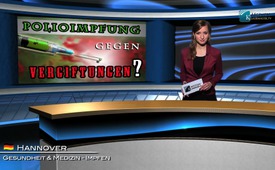 Polioimpfung gegen Vergiftungen?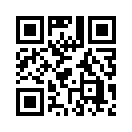 Der Spiegel meldete, dass in Syrien Polio, das meint Kinderlähmung, wieder auf dem Vormarsch sei. Grund seien einerseits die unhygienischen und bedrängten Bedingungen, sowie andererseits fehlende Impfungen. Die Geschichte zeigt uns aber, dass es ganz andere Gründe für diese Erkrankung gibt.Willkommen im Studio Hannover. Die folgende Nachricht vom 14. November 2014, liegt zwar schon etwas weiter zurück, jedoch lohnt es sich, diese noch einmal näher zu betrachten. Der Spiegel meldete, dass in Syrien Polio, das meint Kinderlähmung, wieder auf dem Vormarsch sei. Grund seien einerseits die unhygienischen und bedrängten Bedingungen, sowie andererseits fehlende Impfungen. Geht man in der Geschichte zurück, ist Polio immer im Zusammenhang mit giftigen Pflanzenschutzmitteln aufgetreten und bei Verzicht der Schadstoffe wieder drastisch zurückgegangen. Nachdem 1892 im US-Bundesstaat Massachusetts schwermetallhaltige Pestizide verwendet wurden, ereignete sich dort die erste protokollierte Kinderlähmungsepidemie. So muss auch im syrischen Kriegsgebiet vermutet werden, dass die an Kinderlähmung erkrankten Kinder Schwermetall- oder andere Vergiftungen erlitten haben. Die Wissenschaftler und Gesundheitsbehörden gingen jedoch solchen Hinweisen nie nach. Noch immer empfiehlt die WHO Impfungen gegen Kinderlähmung – und dies obwohl bis heute gemäß Dr. Köhnlein und anderen Experten kein Virus gefunden worden ist, das die Polioerkrankung ausgelöst haben könnte. Lesen Sie sich dazu doch in die angegeben Quellen ein, um mehr darüber zu erfahren. Einen guten Abend Ihnen.von dk./ch.Quellen:www.kla.tv/4661; www.spiegel.de/gesundheit/diagnose/syrien-krankheiten-wie-polio-und-masern-breiten-sich-wieder-aus-a-1002713.html; Buch Virus-Wahn, von Claus Köhnlein und Torsten EngelbrechtDas könnte Sie auch interessieren:#Impfen - – ja oder nein? Fakten & Hintergründe ... - www.kla.tv/ImpfenKla.TV – Die anderen Nachrichten ... frei – unabhängig – unzensiert ...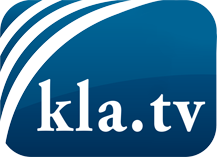 was die Medien nicht verschweigen sollten ...wenig Gehörtes vom Volk, für das Volk ...tägliche News ab 19:45 Uhr auf www.kla.tvDranbleiben lohnt sich!Kostenloses Abonnement mit wöchentlichen News per E-Mail erhalten Sie unter: www.kla.tv/aboSicherheitshinweis:Gegenstimmen werden leider immer weiter zensiert und unterdrückt. Solange wir nicht gemäß den Interessen und Ideologien der Systempresse berichten, müssen wir jederzeit damit rechnen, dass Vorwände gesucht werden, um Kla.TV zu sperren oder zu schaden.Vernetzen Sie sich darum heute noch internetunabhängig!
Klicken Sie hier: www.kla.tv/vernetzungLizenz:    Creative Commons-Lizenz mit Namensnennung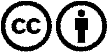 Verbreitung und Wiederaufbereitung ist mit Namensnennung erwünscht! Das Material darf jedoch nicht aus dem Kontext gerissen präsentiert werden. Mit öffentlichen Geldern (GEZ, Serafe, GIS, ...) finanzierte Institutionen ist die Verwendung ohne Rückfrage untersagt. Verstöße können strafrechtlich verfolgt werden.